10	рекомендовать Совету пункты для включения в повестку дня следующей ВКР и представить свои соображения в отношении предварительной повестки дня последующей конференции и в отношении возможных пунктов повесток дня будущих конференций в соответствии со Статьей 7 Конвенции.Базовая информацияСегодня функционирование почти всех коммерческих спутников, работающих на низкой околоземной орбите (LEO), обеспечивается при ограниченной поддержке сети земных станций, осуществляющих передачу данных на непостоянной основе и не в реальном времени. Как показали проведенные с операторами спутников LEO обсуждения, добавление связи космос-космос в рамках ПСС станет эффективным средством непрерывного отслеживания и контроля таких спутников LEO практически в реальном времени по требованию. Это позволит не только повысить безопасность и эффективность работы спутников LEO, но и внедрить новые сценарии использования для их полетов, что будет способствовать значительной либерализации использования спутников LEO многочисленными инновационными и важными применениями, а также созданию равных условий для новых участников из разных стран мира. ПредложенияДля удовлетворения этой потребности предлагается новый пункт повестки дня ВКР-23, касающийся рассмотрения возможности распределения полос частот 1518–1559 МГц, 1626,6–1660,5 МГц и 1668−1675 МГц подвижной спутниковой службе (космос-космос). В соответствии с п. 1.25 Регламента радиосвязи использование подвижной спутниковой службы космическими станциями (космос-космос) подпадает под определение ПСС (подвижной спутниковой службы). Предлагаемая исследовательская работаНиже предлагается пункт повестки дня ВКР-23, содержащий проект Резолюции ВКР о рассмотрении возможности распределения полос частот 1518−1559 МГц, 1626,5−1660,5 МГц и 1668−1675 МГц подвижной спутниковой службе (космос-космос). В соответствии с шаблоном, приведенным в Дополнении 2 к Резолюции 804 (Пересм. ВКР-12), предложение представляется в прилагаемом документе. Кроме того, приводится проект новой Резолюции ВКР по этому новому пункту повестки дня. Администрациям Государств-Членов предлагается рассмотреть возможность включения вышеупомянутого пункта повестки дня в качестве пункта 10, с тем чтобы обеспечить линии связи для передачи данных космос-космос согласно п. 1.25 Регламента радиосвязи в целях эффективной и результативной работы группировок НГСО совместно с ГСО. ADD	SMO/75A24/1проект новой резолюции [SMO/MSS Sat Links in L-Band] (ВКР-19) Рассмотрение возможности распределений подвижной спутниковой службе (космос-космос) в полосах частот 
1518−1559 МГц, 1626,5−1660,5 МГц и 1668−1675 МГцВсемирная конференция радиосвязи (Шарм-эль-Шейх, 2019 г.),учитывая,a)	что определение подвижной спутниковой службы (ПСС) в п. 1.25 Регламента радиосвязи предусматривает связь между космическими станциями; b)	что многие спутники НГСО работают при ограниченных возможностях и не в реальном времени соединений с наземными станциями; c)	что связь космос-космос между такими спутниками НГСО и геостационарными (ГСО) спутниками ПСС будет способствовать повышению безопасности и эффективности работы; d)	что спутники ГСО ПСС, работающие в полосах частот 1518−1559 МГц, 1626,5−1660,5 МГц и 1668−1675 МГц, способны поддерживать этот тип работы; e)	что вышеуказанные полосы частот в настоящее время распределены ПСС (космос-Земля) или ПСС (Земля-космос), но не ПСС (космос-космос); f)	что МСЭ-R приступил к предварительным исследованиям по техническим и эксплуатационным вопросам, касающимся работы линий связи космос-космос между спутниками НГСО и спутниками ГСО ПСС в вышеуказанных полосах частот, признавая,что необходимо изучить вопрос возможной работы ПСС (космос-космос) в вышеуказанных полосах частот, для того чтобы обеспечить совместимость со всеми распределенными службами в этих полосах и избежать возникновения вредных помех, отмечая,a)	что в разделе 3.1.3.2 Отчета Директора для ВКР-19 о деятельности Сектора радиосвязи подчеркивается, что Бюро получает возрастающий объем информации для предварительной публикации (API) по негеостационарным спутниковым сетям в полосах частот, которые не распределены в Статье 5 Регламента радиосвязи для данного типа предполагаемой службы, включая заявки на регистрацию спутниковых сетей для межспутниковых применений в полосах, распределенных только в направлениях Земля-космос и космос-Земля; b)	что в этом же Отчете Директора содержится вывод о том, что, ввиду последних технических достижений и увеличения числа представлений на межспутниковые линии связи в полосах частот, не распределенных межспутниковой службе или космической службе в направлении космос-космос, Конференция, возможно, пожелает рассмотреть способы признания этих видов использования на основе условий, определенных по результатам исследований, проведенных Рабочими группами 4А и 4С МСЭ-R, с тем чтобы избежать помех существующим системам, работающим в тех же полосах частот, решает предложить МСЭ-R1	изучить технические и эксплуатационные характеристики различных типов космических станций НГСО, которые эксплуатируют или планируют эксплуатировать линии космос-космос с сетями ГСО ПСС в полосах 1518−1559 МГц, 1626,5−1660,5 МГц и 1668−1675 МГц; 2	изучить вопрос совместного использования частот и совместимости между, с одной стороны, линиями космос-космос между космическими станциями НГСО и ГСО в упомянутых полосах частот, и, с дугой стороны, существующими и планируемыми станциями действующих служб, имеющих распределения в этих же полосах частот, для обеспечения технической совместимости; 3	разработать технические условия и регламентарные положения для эксплуатации линий космос-космос в этих полосах, включая новые или пересмотренные распределения, в зависимости от ситуации, с учетом результатов этих исследований; 4	завершить эти исследования к Всемирной конференции радиосвязи 2023 года,предлагает администрациямучаствовать в исследованиях и представлять вклады,решает предложить Всемирной конференции радиосвязи 2023 годарассмотреть результаты указанных выше исследований и принять необходимые регламентарные меры, в зависимости от случая.ПРИЛАГАЕМЫЙ ДОКУМЕНТ______________Всемирная конференция радиосвязи (ВКР-19)
Шарм-эль-Шейх, Египет, 28 октября – 22 ноября 2019 года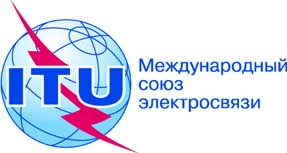 ПЛЕНАРНОЕ ЗАСЕДАНИЕДополнительный документ 24
к Документу 75-R18 октября 2019 годаОригинал: английскийСамоа (Независимое Государство)Самоа (Независимое Государство)Предложения для работы конференцииПредложения для работы конференцииПункт 10 повестки дняПункт 10 повестки дняПредмет: рассмотрение возможности распределений подвижной спутниковой службе (космос-космос) в полосах частот 1518−1559 МГц, 1626,5−1660,5 МГц и 1668−1675 МГц.Предмет: рассмотрение возможности распределений подвижной спутниковой службе (космос-космос) в полосах частот 1518−1559 МГц, 1626,5−1660,5 МГц и 1668−1675 МГц.Источник: СамоаИсточник: СамоаПредложение: Рассмотреть возможность распределения полос частот 1518–1559 МГц, 1626,6–1660,5 МГц и 1668−1675 МГц подвижной спутниковой службе (космос-космос).Предложение: Рассмотреть возможность распределения полос частот 1518–1559 МГц, 1626,6–1660,5 МГц и 1668−1675 МГц подвижной спутниковой службе (космос-космос).Основание/причина: Функционирование многих спутников LEO осуществляется при ограниченной поддержке сети земных станций не в реальном времени. Как показали проведенные с операторами спутников LEO обсуждения, добавление связи космос-космос в рамках ПСС стало бы эффективным средством непрерывного отслеживания и контроля таких спутников LEO, что способствовало бы повышению безопасности и эффективности их работы благодаря предоставлению линий передачи данных между группировками НГСО и ГСО. Основание/причина: Функционирование многих спутников LEO осуществляется при ограниченной поддержке сети земных станций не в реальном времени. Как показали проведенные с операторами спутников LEO обсуждения, добавление связи космос-космос в рамках ПСС стало бы эффективным средством непрерывного отслеживания и контроля таких спутников LEO, что способствовало бы повышению безопасности и эффективности их работы благодаря предоставлению линий передачи данных между группировками НГСО и ГСО. Затрагиваемые службы радиосвязи: ПССЗатрагиваемые службы радиосвязи: ПССУказание возможных трудностей: Необходимо изучить вопрос совместного использования частот с ПСС (космос-Земля) и ПСС (Земля-космос). Указание возможных трудностей: Необходимо изучить вопрос совместного использования частот с ПСС (космос-Земля) и ПСС (Земля-космос). Ранее проведенные/текущие исследования по данному вопросу: ОтсутствуютРанее проведенные/текущие исследования по данному вопросу: ОтсутствуютКем будут проводиться исследования: администрациями и Членами Сектора МСЭ-Rс участием: операторов спутников, ИКАО, ВМОЗатрагиваемые исследовательские комиссии МСЭ-R: РГ 4CЗатрагиваемые исследовательские комиссии МСЭ-R: РГ 4CВлияние на ресурсы МСЭ, включая финансовые последствия (см. K126): Предлагаемый пункт повестки дня будет исследоваться в рамках обычных процедур и запланированного бюджета МСЭ-R. Дополнительные расходы не предусматриваются. Влияние на ресурсы МСЭ, включая финансовые последствия (см. K126): Предлагаемый пункт повестки дня будет исследоваться в рамках обычных процедур и запланированного бюджета МСЭ-R. Дополнительные расходы не предусматриваются. Общее региональное предложение: НетПредложение группы стран: НетКоличество стран: 0ПримечанияПримечания